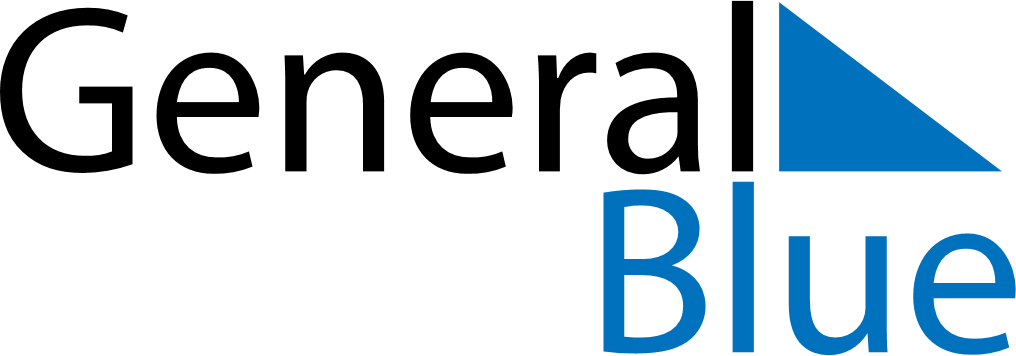 2027 – Q4Madagascar  2027 – Q4Madagascar  2027 – Q4Madagascar  2027 – Q4Madagascar  2027 – Q4Madagascar  OctoberOctoberOctoberOctoberOctoberOctoberOctoberSUNMONTUEWEDTHUFRISAT12345678910111213141516171819202122232425262728293031NovemberNovemberNovemberNovemberNovemberNovemberNovemberSUNMONTUEWEDTHUFRISAT123456789101112131415161718192021222324252627282930DecemberDecemberDecemberDecemberDecemberDecemberDecemberSUNMONTUEWEDTHUFRISAT12345678910111213141516171819202122232425262728293031Nov 1: All Saints’ DayDec 25: Christmas Day